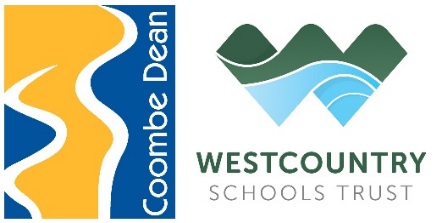 Person Specification: Cover SupervisorEssentialDesirable QualificationsGood basic education with a minimum of 5 GCSEs A*-C or equivalent, including Maths and English A levels and/or degree equivalentqualifications.ExperienceExperience of working in a school or with young people and any supervisory experience desirableExperience of working as a cover supervisor or in a supply/cover capacitySkills and knowledgeGood written and oral communication skills.Understanding of the routine requirements of classroom managementQualitiesA firm but friendly approach and be self-confident in dealing with young people.  Commitment to the protection and safeguarding of childrenTenacity/ResiliencePlanning & OrganisationSelf-motivationFlexibilityProfessionalism